111學年度第2學期畢業證書領取作業一、畢業證書核發作業流程詳如附件1、2，離校手續審核進度查詢如下：(一)登入itouch/教務處/畢業資格審查。(二)本校首頁/快速連結/畢業生網站/畢業資格審查。二、畢業生領取中文紙本證書7個工作日內，課務及註冊組核發數位學位證書至畢業生E-mail信箱，請務必確認信箱為正確位址，數位學位證書核發與使用說明詳如附件3、4。三、112年7月12日至7月13日本校為執行教育部委辦112學年度分科測驗實施停班不停課，暫停受理畢業證書領取作業。四、畢業生無法親自到校領取者，得委託他人代為辦理，委託書如附件5。五、系所審核作業請詳見附件6_電子系大學部、研究所系所審核作業說明※電子系大學部、研究所系所審查作業說明※ 離校手續之系所審核可採以下三種方式：親自至系辦填寫問卷線上填寫問卷：需截圖寄送信件委託他人辦理：畢業生若無法親自到校辦理者，需先依2.至線上填寫問卷，填妥〈附件5_委託書〉，委託他人代為辦理※電子系大學部、研究所系所審查作業說明※ 離校手續之系所審核可採以下三種方式：親自至系辦填寫問卷線上填寫問卷：需截圖寄送信件委託他人辦理：畢業生若無法親自到校辦理者，需先依2.至線上填寫問卷，填妥〈附件5_委託書〉，委託他人代為辦理※電子系大學部、研究所系所審查作業說明※ 離校手續之系所審核可採以下三種方式：親自至系辦填寫問卷線上填寫問卷：需截圖寄送信件委託他人辦理：畢業生若無法親自到校辦理者，需先依2.至線上填寫問卷，填妥〈附件5_委託書〉，委託他人代為辦理※電子系大學部、研究所系所審查作業說明※ 離校手續之系所審核可採以下三種方式：親自至系辦填寫問卷線上填寫問卷：需截圖寄送信件委託他人辦理：畢業生若無法親自到校辦理者，需先依2.至線上填寫問卷，填妥〈附件5_委託書〉，委託他人代為辦理步驟親自至系辦填寫問卷線上填寫問卷              委託他人辦理                步驟一畢業生自行確認畢業資格，畢業成績以學校系統為主，如老師已先公告成績，但系統尚未有成績，請等待系統上之成績且確認已滿足畢業資格。※上網確認成績 → 確認已滿足畢業資格畢業生自行確認畢業資格，畢業成績以學校系統為主，如老師已先公告成績，但系統尚未有成績，請等待系統上之成績且確認已滿足畢業資格，填寫完系上 2 份問卷，發送截圖信件後，系辦接獲信件將進行畢業審查。※上網確認成績 → 確認已滿足畢業資格 → 上系網填寫問卷(1.課程問卷2.畢業生問卷) → 課程問卷填寫完成畫面截圖發信通知系辦畢業生自行確認畢業資格，畢業成績以學校系統為主，如老師已先公告成績，但系統尚未有成績，請等待系統上之成績且確認已滿足畢業資格，填寫完系上 2 份問卷，發送截圖信件後，系辦接獲信件將進行畢業審查。※上網確認成績 → 確認已滿足畢業資格 → 上系網填寫問卷(1.課程問卷2.畢業生問卷) → 課程問卷填寫完成畫面截圖發信通知系辦步驟二至系辦填寫系上問卷線上問卷填寫說明：
電子系網址：el.cycu.edu.tw
開啟系網首頁後請下拉至「問卷專區」

《大學部畢業生》請填：
一、111學年度中原大學電子系大學部應屆畢業生問卷
 (填寫完畢即可)
二、111學年度課程問卷(填寫完畢截圖寄送信件通知系辦)《研究所畢業生》請填：
一、111學年度中原大學電子系研究所畢業生問卷
 (填寫完畢即可)
二、111學年度課程問卷(填寫完畢截圖寄送信件通知系辦)線上問卷填寫說明：
電子系網址：el.cycu.edu.tw
開啟系網首頁後請下拉至「問卷專區」

《大學部畢業生》請填：
一、111學年度中原大學電子系大學部應屆畢業生問卷
 (填寫完畢即可)
二、111學年度課程問卷(填寫完畢截圖寄送信件通知系辦)《研究所畢業生》請填：
一、111學年度中原大學電子系研究所畢業生問卷
 (填寫完畢即可)
二、111學年度課程問卷(填寫完畢截圖寄送信件通知系辦)步驟親自至系辦填寫問卷線上填寫問卷              委託他人辦理                步驟三【大學部】系辦確認問卷填寫完成並審核畢業資格※請同學務必自行確認系所審核狀態，謝謝！【研究所】系辦確認問卷填寫完成系辦Mail：cycu.el@gmail.com《大學部畢業生》
信件主旨：(電子四O+學號+姓名)請系辦審核畢業資格
信件內容：課程問卷截圖         ◆111學年度課程問卷截圖畫面：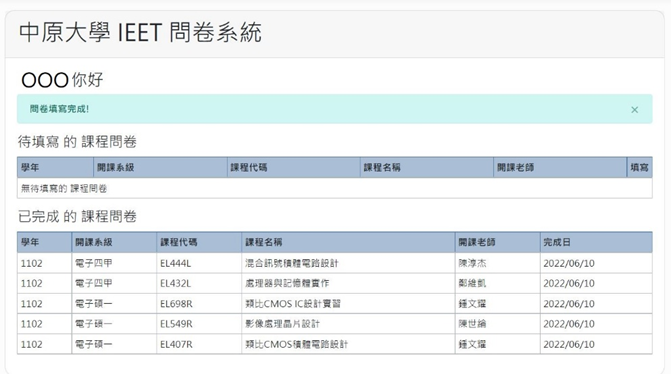 其他相關規定請依學校規定「附件1_1112畢業證書核發作業流程_大學部版」辦理。※系辦收到通知信皆會回信告知收到，請同學務必確認有無收到系辦的回信，謝謝！	系辦Mail：cycu.el@gmail.com《大學部畢業生》
信件主旨：(電子四O+學號+姓名)請系辦審核畢業資格
信件內容：課程問卷截圖         ◆111學年度課程問卷截圖畫面：其他相關規定請依學校規定「附件1_1112畢業證書核發作業流程_大學部版」辦理。※系辦收到通知信皆會回信告知收到，請同學務必確認有無收到系辦的回信，謝謝！	步驟親自至系辦填寫問卷線上填寫問卷              委託他人辦理                步驟三【大學部】系辦確認問卷填寫完成並審核畢業資格※請同學務必自行確認系所審核狀態，謝謝！【研究所】系辦確認問卷填寫完成《研究所畢業生》信件主旨：(電子碩O+學號+姓名)請系辦審核畢業資格
信件內容：課程問卷截圖
◆111學年度課程問卷截圖畫面：※系辦收到通知信皆會回信告知收到，請同學務必確認有無收到系辦的回信，謝謝！《研究所畢業生》信件主旨：(電子碩O+學號+姓名)請系辦審核畢業資格
信件內容：課程問卷截圖
◆111學年度課程問卷截圖畫面：※系辦收到通知信皆會回信告知收到，請同學務必確認有無收到系辦的回信，謝謝！步驟四【大學部】
其他相關規定請依學校規定「附件1_1112畢業證書核發作業流程_大學部版」辦理。

【研究所】1.紙本離校手續單至系辦核章2.繳交平裝論文一本至系辦3.系辦審核畢業資格※請同學務必自行確認系所審核狀態，謝謝！4.其他相關規定請依學校規定「附件2_1112畢業證書核發作業流程_研究所版」辦理【大學部】
系辦確認問卷填寫完成並審核畢業生畢業資格符合※請同學務必自行確認系所審核狀態，謝謝！

【研究所】
1.紙本離校手續單至系辦核章2.繳交平裝論文一本至系辦3.系辦審核畢業資格 ※請同學務必自行確認系所審核狀態，謝謝！4.其他相關規定請依學校規定「附件2_1112畢業證書核發作業流程_研究所版」辦理【大學部】
系辦確認問卷填寫完成並審核畢業生畢業資格符合※請同學務必自行確認系所審核狀態，謝謝！

【研究所】
1.紙本離校手續單至系辦核章2.繳交平裝論文一本至系辦3.系辦審核畢業資格 ※請同學務必自行確認系所審核狀態，謝謝！4.其他相關規定請依學校規定「附件2_1112畢業證書核發作業流程_研究所版」辦理